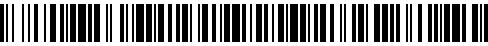 15273/S/2020-HSPH Čj.: UZSVM/S/9628/2020-HSPHRÁMCOVÁ DOHODAÚZSVM č. 102/2020uzavřená dle ustanovení § 1746 odst. 2 zákona č. 89/2012 Sb., občanský zákoník, v platném znění (dále jen „občanský zákoník“), a zákona č. 134/2016 Sb., o zadávání veřejných zakázek, 
v platném znění, na veřejnou zakázku s názvem: „Oceňování nemovitého majetku ÚP Střední Čechy 2020“Systémové číslo NEN veřejné zakázky: N006/20/ V00011267Smluvní strany:Objednatel: 		Česká republika - Úřad pro zastupování státu ve věcech majetkových 	organizační složka státu zřízená zákonem č. 201/2002 Sb.se sídlem:	Rašínovo nábřeží 390/42, 128 00 Praha 2      	za kterou právně jedná Ing. Vladimír Hůlka, ředitel Územního pracoviště Střední Čechy	 na základě Příkazu generálního ředitele č. 6/2019, v platném zněníIČO:                           	697 97 111		
bankovní spojení:	Česká národní banka, číslo účtu: XXXXXXXXXXkontaktní osoba ve věci plnění smlouvy: Mgr. Kateřina Drábkováe-mail: XXXXXXXXXX tel.: XXXXXXXXXX(dále jen jako „ÚZSVM“ nebo „objednatel“) a Zhotovitel č. 1 	Petr Zítekse sídlem/místem podnikání: 	Babákova 2155/12, 148 00 Praha 4IČO: 					71454748DIČ:			CZ6411191325číslo účtu:			XXXXXXXXXXZhotovitel č. 2 			Pražská znalecká kancelář, s.r.o.se sídlem/místem podnikání: 	Hybernská 1009/24, 11000 Prahazastoupený: 				Ing. Vít Lidinský, jednatelIČO: 					48910660DIČ: 					CZ48910660zapsaný:				Městský soud v Praze, oddíl C, vložka 248881 bankovní spojení: 			XXXXXXXXXXZhotovitel č. 3 			XP invest, s.r.o.se sídlem/místem podnikání: 	Mánesova 1374/53, 12000 Prahazastoupený: 				MUDr. Michal Málek a Martin Málek, jednateléIČO: 					28462572DIČ: 					CZ28462572zapsaný:				Městský soud v Praze, oddíl C, vložka 143295 bankovní spojení: 			XXXXXXXXXXZhotovitel č. 4 			Ing. Lucie Cihelkováse sídlem/místem podnikání: 	Lamačova  914/35, 15200 Praha 5IČO: 					70771448DIČ: 					CZ6756050147zapsaný:				Úřad městské části Praha 5 bankovní spojení: 			XXXXXXXXXXZhotovitel č. 5 			Ing. Zdeněk Burešse sídlem/místem podnikání: 	Švermova 342/16, 391 02 Sezimovo ÚstíIČO: 					73562939DIČ: 					CZ6209250025zapsaný:				Městský úřad Tábor bankovní spojení: 			XXXXXXXXXXZhotovitel č. 6 			Ing. Milan Langse sídlem/místem podnikání: 	Zívrova 1599/14, 163 00 Praha 6IČO: 					05612900DIČ: 					CZ8112120170zapsaný:				Úřad městské části Praha 17 bankovní spojení: 			XXXXXXXXXXZhotovitel č. 7 			Ing. Dagmar Leebováse sídlem/místem podnikání: 	Karla Tájka 1503, 25001 Brandýs nad LabemIČO: 					11268417DIČ: 					CZ6051060708zapsaný:				Městský úřad Brandýs nad Labem bankovní spojení: 			XXXXXXXXXXZhotovitel č. 8 			Ing. Štěpán Štarhase sídlem/místem podnikání: 	Štěpánov nad Svratkou 16, 59263 Štěpánov nad SvratkouIČO: 					67521894zapsaný:				Městský úřad Bystřice nad Pernštejnem bankovní spojení: 			XXXXXXXXXXZhotovitel č. 9 			Ing. Vladimír Leebse sídlem/místem podnikání: 	Karla Tájka 1503, 25001 Brandýs nad LabemIČO: 				10221310DIČ: 					CZ5707020902zapsaný:				Městský úřad Brandýs nad Labem bankovní spojení: 			XXXXXXXXXXZhotovitel č. 10 			Ing. Pavel Pechse sídlem/místem podnikání: 	Voznice 133, 263 01 Dobříš		IČO: 					47058994DIČ: 					CZ6404050818zapsaný:				Městský úřad Dobříš bankovní spojení: 			XXXXXXXXXX (dále jen jako „zhotovitelé“) uzavírají níže uvedeného dne, měsíce a roku tuto rámcovou dohodu (dále jen “rámcová dohoda“):Článek I.Preambule1.1 Zhotovitelé prohlašují, že splňují veškeré podmínky a požadavky v této rámcové dohodě stanovené a jsou oprávněni tuto rámcovou dohodu uzavřít a řádně plnit závazky v ní obsažené. 1.2 Objednatel prohlašuje, že je organizační složkou státu zřízenou zákonem č. 201/2002 Sb., 
o Úřadu pro zastupování státu ve věcech majetkových, ve znění pozdějších předpisů, 
s příslušností hospodařit s majetkem státu nebo namísto organizačních složek státu, které jsou příslušné hospodařit s předmětným majetkem státu, podle zákona č. 219/2000Sb., o majetku České republiky a jejím vystupování v právních vztazích, ve znění pozdějších předpisů, a je oprávněn tuto rámcovou dohodu uzavřít a řádně plnit závazky v ní obsažené. 1.3 Smluvní strany také prohlašují, že pokud tato rámcová dohoda nestanoví jinak, bude postupováno v souladu s příslušnými ustanoveními občanského zákoníku a v souladu 
s dalšími právními předpisy, které se vztahují na předmět rámcové dohody. Článek II.Předmět rámcové dohody2.1 Předmětem této rámcové dohody je zpracovávání znaleckých posudků, jejichž obsahem bude oceňování nemovitých věcí, s nimiž je nebo bude příslušný hospodařit ÚZSVM, v rámci působnosti Územního pracoviště Střední Čechy, a to pro odbor Hospodaření s majetkem státu, odbor Hospodářsko správní, odbor Odloučené pracoviště Benešov, odbor Odloučené pracoviště Beroun, odbor Odloučené pracoviště Kladno, odbor Odloučené pracoviště Kolín, odbor Odloučené pracoviště Mladá Boleslav a odbor Odloučené pracoviště Příbram. 2.2 Tato rámcová dohoda upravuje podmínky zadávání jednotlivých dílčích objednávek zpracovávání znaleckých posudků po dobu platnosti této rámcové dohody s tím, že objednatel bude zadávat jednotlivé dílčí objednávky na základě písemných objednávek (dále jen „objednávka“ nebo „objednávky“) zaslaných zhotovitelům, kdy jejich přijetím zhotovitelem dojde mezi smluvními stranami k uzavření smlouvy o dílo dle § 2586 a násl. občanského zákoníku. Konkrétní zhotovitel jednotlivé dílčí objednávky bude vždy vybrán formou minitendru, kdy objednatel osloví výzvou min. tři zhotovitele k podání cenové nabídky na zpracování dílčí objednávky. Písemná objednávka pak bude zaslána zhotoviteli, který v minitendru podá nejvýhodnější cenovou nabídku.2.3 Zhotovitelé se podpisem rámcové dohody zavazují zpracovávat znalecké posudky, prováděné zejména za účelem převodu vlastnictví nemovité věcí, ocenění věcných břemen, případně stanovení ceny nájemného, nebo pachtovného, pro potřeby ÚZSVM, Územního pracoviště Střední Čechy, kdy podmínky plnění jsou vymezeny v odst. 2.4 této rámcové dohody, a ÚZSVM se zavazuje platit zhotovitelům za zpracovávání znaleckých posudků cenu v souladu s Čl. IV. této rámcové dohody. 2.4 Smluvní strany se dohodly na těchto podmínkách plnění rámcové dohody: a) Zhotovitelé se touto rámcovou dohodou zavazují vypracovat pro objednatele znalecký posudek k ocenění nemovitých věcí dle jednotlivých objednávek objednatele, které budou zhotovitelům zasílány a zhotoviteli převzaty, a to dle potřeb objednatele (dále jen „znalecké posudky“).b) Součástí každé písemné objednávky musí být minimálně: - identifikace nemovité věci (nemovitých věcí) - lhůta pro zpracování znaleckého posudku v souladu s Čl. III., odstavec 3.3 této rámcové dohody- nejvýše přípustná cena zakázky- popř. kontakt na zástupce objednatele, který umožní prohlídku místa plnění. c) Pokud se během provádění prací vyskytnou překážky bránící zhotovitelům zhotovení objednávky ve stanoveném termínu, oznámí tyto skutečnosti objednateli. Na základě tohoto oznámení a po posouzení povahy překážky se smluvní strany dohodnou na dalších podmínkách realizace prací.d) Zhotovitelé se zavazují provádět oceňování majetku v souladu s platnou právní úpravou, 
tj. zákonem č. 151/1997 Sb., o oceňování majetku a o změně některých zákonů (zákon o oceňování majetku), ve znění pozdějších předpisů, v platném znění, případně v souladu 
s jinými souvisejícími předpisy platnými v době zadání dílčí objednávky. e) Zhotovitelé se zavazují provádět oceňování nemovitých věcí v souladu s dokumentem „Specifikace požadavků na zpracování znaleckého posudku“ a s přihlédnutím k doporučení ÚZSVM na použití interní cenové metodiky ÚZSVM vedené pod názvem „Postupy při oceňování majetku státu“, oba jmenované dokumenty tvoří přílohu č. 1 a 2 této rámcové dohody a v případě jakékoliv jejich změny se ÚZSVM zavazuje nové znění dokumentů písemně sdělit, a to bez potřeby vyhotovení dodatku k této rámcové dohodě. f) Zhotovitelé se zavazují dodržovat strukturu a charakter znaleckých posudků pro zpracování ceny obvyklé v místě a čase, a to v rámci zákona č. 219/2000 Sb., o majetku České republiky 
a jejím vystupování v právních vztazích, ve znění pozdějších předpisů, a dle platných cenových předpisů. g) Vypracované znalecké posudky musí splňovat požadavky vyplývající 
z ustanovení § 127a zákona č. 99/1963 Sb., občanský soudní řád, v platném znění, tj. musí obsahovat všechny zákonem požadované náležitosti a doložku znalce o tom, že si je vědom následků vědomě nepravdivého znaleckého posudku. h) Zhotovitelé souhlasí se zveřejňováním znaleckých posudků. i) Zhotovitelé se zavazují k poskytnutí bezplatné součinnosti ÚZSVM v případě uplatnění jakýchkoliv připomínek ze strany třetích osob. j) Zhotovitelé jsou povinni postupovat při zpracování posudku nezávisle s odbornou péčí 
a v souladu s podmínkami této rámcové dohody. Bude-li ve znaleckém posudku chyba nebo nebude-li posudek vypracován v souladu s rámcovou dohodou nebo se zadáním 
v objednávce, má objednatel právo znalecký posudek jeho zhotoviteli vrátit a požadovat 
na něm jeho přepracování na vlastní náklady. 2.5 Za konkrétního vybraného zhotovitele se považuje vždy jeden ze znalců, který ve věci plnění této rámcové dohody vystupuje vždy samostatně.Článek III.Místo a lhůta plnění3.1 Místem plnění předmětu rámcové dohody je příslušný odbor objednatele, který vystavil dílčí písemnou objednávku. 3.2 Tato rámcová dohoda se uzavírá na dobu určitou do 31. 12. 2023 nebo do vyčerpání finančního limitu ve výši 2,000.000,- Kč bez DPH, tj. 2,420.000,- Kč s DPH (dále jako „finanční limit“) a to podle toho, která z těchto skutečností nastane dříve. Do tohoto finančního limitu budou započítávány veškeré úhrady za oceňování nemovitého majetku poskytnuté všem zhotovitelům dle této rámcové dohody.3.3 Vybraní zhotovitelé se zavazují vyhotovit a předat ÚZSVM každý znalecký posudek nejpozději do 30 dnů ode dne přijetí závazné písemné objednávky. Objednávky zaslané datovou schránkou nebo e-mailem se mají za doručené okamžikem jejich doručení zhotoviteli. V mimořádných případech lze lhůtu pro vyhotovení a předání znaleckého posudku na základě dohody prodloužit nebo zkrátit. 3.4 Zhotovitelé splní povinnost provést ocenění ve lhůtě stanovené v souladu s odst. 3.3 tohoto článku předáním řádně zpracovaného znaleckého posudku objednateli. Lhůta se považuje 
za splněnou doručením znaleckého posudku do místa plnění, kterým je sídlo odboru Hospodaření s majetkem státu, odboru Hospodářsko správního nebo odboru Odloučeného pracoviště Územního pracoviště Střední Čechy. Článek IV.Cena díla4.1 Celková cena znaleckých posudků zpracovaných v rámci této rámcové dohody po dobu její platnosti dle Článku 3.2 činí maximálně 2,000.000,- Kč bez DPH, tj. 2,420.000,- Kč s DPH. Tuto cenu nelze překročit. 4.2 Smluvní ceny každého ze zhotovitelů odpovídají nabídkovým cenám předloženým 
v krycím listu nabídky. 4.2a) Znalec Petr Zítek je oprávněn v souladu s nabídkou ze dne 31. 5. 2020 podanou do výběrového řízení, účtovat smluvní cenu 290,- Kč za jednu hodinu práce vč. DPH. (znalec není plátcem DPH) a stane-li se znalec plátcem DPH nepřesáhne celková cena vč. DPH (ve výši dle platných předpisů) uvedenou hodinovou smluvní cenu.4.2b) Pražská znalecká kancelář, s.r.o. je oprávněna v souladu s nabídkou ze dne 26. 5. 2020 podanou do výběrového řízení, účtovat smluvní cenu 290,- Kč za jednu hodinu práce bez DPH, 350,90 Kč vč. 21% DPH (společnost je plátcem DPH).4.2c) XP invest, s.r.o. je oprávněna v souladu s nabídkou ze dne 28. 5. 2020 podanou do výběrového řízení, účtovat smluvní cenu 290,- Kč za jednu hodinu práce bez DPH, 350,90 Kč vč. 21% DPH (společnost je plátcem DPH).4.2d) Znalec ING. LUCIE CIHELKOVÁ je oprávněn v souladu s nabídkou ze dne 28. 5. 2020 podanou do výběrového řízení, účtovat smluvní cenu 360,- Kč za jednu hodinu práce vč. DPH. (znalec není plátcem DPH) a stane-li se znalec plátcem DPH nepřesáhne celková cena vč. DPH (ve výši dle platných předpisů) uvedenou hodinovou smluvní cenu.4.2e) Znalec ING. ZDENĚK BUREŠ je oprávněn v souladu s nabídkou ze dne 2. 6. 2020 podanou do výběrového řízení, účtovat smluvní cenu 300,- Kč za jednu hodinu práce bez DPH, 363,- Kč vč. 21% DPH (znalec je plátcem DPH).4.2f) Znalec Ing. Milan Lang je oprávněn v souladu s nabídkou ze dne 1. 6. 2020 podanou do výběrového řízení, účtovat smluvní cenu 330,60 Kč za jednu hodinu práce bez DPH, 400,- Kč vč. 21% DPH (znalec je plátcem DPH).4.2g) Znalec Ing. Dagmar Leebová je oprávněn v souladu s nabídkou ze dne 28. 5. 2020 podanou do výběrového řízení, účtovat smluvní cenu 350,- Kč za jednu hodinu práce bez DPH, 423,50 Kč vč. 21% DPH (znalec je plátcem DPH).4.2h) Znalec Ing. Štěpán Štarha je oprávněn v souladu s nabídkou ze dne 2. 6. 2020 podanou do výběrového řízení, účtovat smluvní cenu 450,- Kč za jednu hodinu práce vč. DPH. (znalec není plátcem DPH) a stane-li se znalec plátcem DPH nepřesáhne celková cena vč. DPH (ve výši dle platných předpisů) uvedenou hodinovou smluvní cenu.4.2i) Znalec Ing. Vladimír Leeb je oprávněn v souladu s nabídkou ze dne 28. 5. 2020 podanou do výběrového řízení, účtovat smluvní cenu 380,- Kč za jednu hodinu práce bez DPH, 459,80 Kč vč. 21% DPH (znalec je plátcem DPH).4.2j) Znalec Ing. Pavel Pech je oprávněn v souladu s nabídkou ze dne 2. 6. 2020 podanou do výběrového řízení, účtovat smluvní cenu 550,- Kč za jednu hodinu práce vč. DPH. (znalec není plátcem DPH) a stane-li se znalec plátcem DPH nepřesáhne celková cena vč. DPH (ve výši dle platných předpisů) uvedenou hodinovou smluvní cenu.4.3 Smluvní cena za každou dílčí objednávku obsahuje veškeré náklady a výdaje za materiál, dopravu, pohonné hmoty, poplatky, pojištění, administrativu, náklady potřebné k zajištění dokumentace, práce, služby, dodávky a jiné aktivity nebo činnosti zhotovitele související s komplexním zajištěním celého předmětu této rámcové dohody. 4.4 Smluvní ceny dle odst. 4.2 tohoto článku je možné upravit pouze v souvislosti se změnou daňových předpisů, a to o výši, která bude odpovídat příslušné legislativní změně ke dni zdanitelného plnění. 4.5. Smluvní strany souhlasně prohlašují, že tato rámcová dohoda nezavazuje objednatele k podání objednávek k vyhotovení znaleckých posudků v celkové výši ceny díla dle odst. 4.1 této rámcové dohody, ale že je objednatel oprávněn podat objednávky v rozsahu menším, než je stanoveno v odst. 4.1 této rámcové dohody a že zhotovitelům touto rámcovou dohodou nevzniká nárok na podání objednávek k vyhotovení znaleckých posudků v rozsahu plné výše ceny díla dle odst. 4.1  Článek V.Platební podmínky a fakturace5.1 Objednatel se zavazuje zaplatit zhotoviteli sjednanou cenu, a to na základě faktury vystavené zhotovitelem, jejíž přílohou bude objednatelem řádně odsouhlasený znalecký posudek. 5.2 Faktura společně se znaleckým posudkem musí být doručena na adresu objednatele nejpozději do 10 pracovních dní ode dne vyhotovení znaleckého posudku. 5.3 Faktura musí mít náležitosti daňového účetního dokladu dle zákona č. 235/2004 Sb., o dani 
z přidané hodnoty, ve znění pozdějších předpisů. Splatnost faktury se stanovuje na 21 dnů 
ode dne jejího doručení objednateli. Pokud faktura nebude mít náležitosti daňového dokladu nebo bude vykazovat chyby, či přesáhne dohodnutou smluvní cenu, je objednatel oprávněn fakturu vrátit s tím, že bude přerušen běh lhůty splatnosti a nová lhůta splatnosti začne běžet okamžikem doručení opravené /doplněné faktury.   5.4 Fakturace i platby budou prováděny v české měně v souladu s platnými daňovými předpisy. Faktura se považuje za zaplacenou dnem odepsání příslušné částky z účtu objednatele. 5.5 Zálohy objednatel neposkytuje. Článek VI.Sankce6.1 V případě prodlení zhotovitelů, tj. v případě nevyhotovení a nepředání znaleckého posudku ve lhůtě stanovené v objednávce, případně, pokud lhůta nebude v objednávce stanovena, 
ve lhůtě dle čl. 3.3 této rámcové dohody, se zhotovitelé zavazují zaplatit objednateli smluvní pokutu ve výši 100,- Kč za každý kalendářní den prodlení až do dne řádného vyhotovení 
a předání znaleckého posudku objednateli. Zaplacením smluvní pokuty není dotčeno právo objednatele na náhradu škody v plné výši, tedy i ve výši přesahující smluvní pokutu. 6.2 Zhotovitelé nesou plnou odpovědnost za škodu způsobenou objednateli nebo třetí osobě v souvislosti s plněním předmětu této rámcové dohody a zavazují se takovou škodu objednateli uhradit. Výše náhrady škody není omezena. 6.3 Objednatel je povinen uhradit zhotovitelům z neoprávněně neuhrazené faktury nebo její části úrok z prodlení ve výši stanovené nařízením vlády č. 351/2013 Sb., kterým se určuje výše úroků z prodlení a nákladů spojených s uplatněním pohledávky, určuje odměna likvidátora, likvidačního správce a člena orgánu právnické osoby jmenovaného soudem a upravující některé otázky Obchodního věstníku a veřejných rejstříků právnických osob, ve znění pozdějších předpisů, za každý den prodlení ode dne splatnosti faktury.6.4 Zhotovitel se zavazuje mít po celou dobu platnosti smlouvy sjednáno a zaplaceno pojištění odpovědnosti za škodu způsobenou zhotovitelem třetí osobě s limitem pojistného plnění minimálně ve výši 1 mil. Kč v souvislosti s prováděním díla; v případě, že dojde k porušení této smluvní povinnosti, zhotovitel se zavazuje uhradit objednateli smluvní pokutu ve výši 100.000,- Kč, a to do 15 kalendářních dnů ode dne, kdy byl objednatelem vyzván; úhradou smluvní pokuty není dotčeno právo objednatele na náhradu škody v plné výši, tedy i ve výši přesahující smluvní pokutu. Zhotovitel odpovídá za veškeré škody, které vzniknou objednateli a třetím osobám porušením povinností zhotovitele uvedených v této smlouvě nebo porušením právních předpisů a norem. Zhotovitel se zavazuje takovou škodu uhradit; výše náhrady škody není omezena. V případě vzniku škody objednateli nebo třetím osobám, je zhotovitel povinen neprodleně informovat objednatele a dohodnout s ním způsob úhrady vzniklé škody nebo způsob jejího odstranění. V případě, že škoda nebude odstraněna zhotovitelem v dohodnuté lhůtě, je objednatel oprávněn pověřit odstraněním škody třetí osobu nebo škodu odstranit sám s tím, a takto vzniklé náklady se zhotovitel zavazuje objednateli uhradit.6.5. Smluvní pokuty jsou splatné ve lhůtě, která bude zhotoviteli oznámena ve výzvě objednatele k zaplacení, přičemž tato lhůta nebude kratší než 20 kalendářních dnů ode dne odeslání výzvy k úhradě zhotoviteli.Článek VII.Povinnost mlčenlivosti7.1 Zhotovitelé jsou povinni zachovávat ve vztahu ke třetím osobám mlčenlivost o všech skutečnostech, o kterých se dozvěděli při plnění této rámcové dohody a bez písemného souhlasu objednatele je nesmí zpřístupnit žádné třetí osobě, ani je použít v rozporu s účelem této rámcové dohody, jinak odpovídají za škodu tím způsobenou, ledaže se jedná: -  o informace, které jsou veřejně přístupné, nebo - o případ, kdy je zpřístupnění informace vyžadováno zákonem nebo závazným rozhodnutím oprávněného orgánu. 7.2 Zhotovitelé jsou povinni zavázat povinností mlčenlivosti podle odstavce 7.1 této rámcové dohody všechny osoby, které se budou podílet na poskytování služeb dle této rámcové dohody. Zhotovitel, jehož osoby se budou podílet na poskytování služeb dle této rámcové dohody, bude odpovídat za porušení povinnosti mlčenlivosti těchto osob, jako by povinnost porušil sám. 7.3 Povinnost mlčenlivosti dle tohoto článku rámcové dohody trvá i po skončení účinnosti této rámcové dohody. 	Článek VIII.Odstoupení od rámcové dohody8.1 Objednatel je oprávněn odstoupit od rámcové dohody dle § 2001 a násl. občanského zákoníku vůči každému zhotoviteli v případech: opakovaného prodlení (tj. minimálně dvakrát) zhotovitele s provedením předmětu objednávky, a to o více než 5 kalendářních dnů; opakovaného porušení podmínek této rámcové dohody (tj. minimálně dvakrát); nabytím právní moci rozhodnutí insolvenčního soudu o úpadku zhotovitele. 8.2 Každý ze zhotovitelů je oprávněn odstoupit od rámcové dohody (dle § 2001 a násl. občanského zákoníku) v případě: prodlení objednatele s úhradou faktur, a to o více než 60 kalendářních dnů. 8.3 V případě odstoupení vybraného zhotovitele od rámcové dohody se tato rámcová dohoda s tímto zhotovitelem ruší ke dni doručení písemného oznámení o odstoupení.8.4 Odstoupení vybraného zhotovitele nemá vliv na platnost rámcové dohody s ostatními zhotoviteli.8.5 Odstoupení objednatele od rámcové dohody je účinné okamžikem doručení písemného odstoupení vybranému zhotoviteli. 8.6 Odstoupení od rámcové dohody se nedotýká nároku na úhradu všech peněžitých plnění 
(zejm. smluvních pokut a náhrad škod), na které vznikl smluvní straně nárok na základě této dohody. Článek IX.Součinnost smluvních stran9.1 Každá ze smluvních stran jmenuje v odstavcích níže oprávněnou osobu či oprávněné osoby (dále jen „oprávněné osoby“). Oprávněné osoby budou zastupovat smluvní stranu 
v záležitostech souvisejících s plněním této rámcové dohody. Oprávněné osoby nejsou oprávněny tuto rámcovou dohodu měnit ani ji doplňovat, nejsou-li statutárními orgány. 9.2 Oprávněnými osobami za objednatele jsou: RNDr. Miroslav Šimon, ředitel odboru odbor Hospodaření s majetkem státu, Rašínovo nábřeží 390/42, 128 00 Praha 2, Ing. Ivan Matys, ředitel odboruodbor Hospodařsko správní, Rašínovo nábřeží 390/42, 128 00 Praha 2,Ing. Marie Hájková, ředitelka odboru odbor Odloučené pracoviště Benešov, Poštovní 2079, 256 01 Benešov,Mgr. Martin Hampl, ředitel odboru  odbor Odloučené pracoviště Beroun, Politických vězňů 20, 266 01 Beroun,Ivan Mertlík, ředitel odboru odbor Odloučené pracoviště Kladno, nám. 17. listopadu 2840, 272 01 KladnoIng. Karel Žáček, ředitel odboru odbor Odloučené pracoviště Kolín, Karlovo nám. 45, 280 50 KolínIng. Jiřina Novotná, ředitelka odboru odbor Odloučené pracoviště Mladá Boleslav, V. Klementa 467, 293 01 Mladá BoleslavIng. Milan Voříšek, ředitel odboru odbor Odloučené pracoviště Příbram, nám. T.G. Masaryka 145, 261 01 Příbram9.3 Oprávněnými osobami za zhotovitele jsou: - za zhotovitele č. 1 Petr Zítek, XXXXXXXXXX- za zhotovitele č. 2 Milan Karásek, XXXXXXXXXX- za zhotovitele č. 3 Veronika Chroustová, XXXXXXXXXXMartin Málek,  XXXXXXXXXX - za zhotovitele č. 4 Ing. Lucie Cihelková, XXXXXXXXXX- za zhotovitele č. 5 Ing. Zdeněk Bureš, XXXXXXXXXX - za zhotovitele č. 6 Ing. Milan Lang, XXXXXXXXXX- za zhotovitele č. 7 Ing. Dagmar Leebová, XXXXXXXXXX- za zhotovitele č. 8 Ing. Štěpán Štarha, XXXXXXXXXX- za zhotovitele č. 9 Ing. Vladimír Leeb, XXXXXXXXXX - za zhotovitele č. 10Ing. Pavel Pech, XXXXXXXXXXČlánek X.Závěrečná ustanovení10.1 V souvislosti s možnými úpravami státního rozpočtu si objednatel vyhrazuje právo zastavit průběh plnění předmětu veřejné zakázky, resp. rámcové dohody, a rovněž jednostranně rámcovou dohodu ukončit, a to bez jakékoliv sankce či náhrady za nedokončené plnění; objednatel se zavazuje, že dílčí plnění objednané písemným pokynem před termínem ukončení rámcové dohody uhradí podle dojednaných podmínek.10.2 Objednatel může rámcovou dohodu vypovědět z jakéhokoliv důvodu, resp. bez udání důvodu, a to s výpovědní lhůtou 30 dnů s tím, že výpovědní lhůta začne běžet od prvního dne měsíce následujícího po měsíci, v němž bude každému ze zhotovitelů výpověď doručena. Objednatel se zavazuje, že dílčí plnění poskytnuté před dnem ukončení této rámcové dohody uhradí dle podmínek této rámcové dohody. 10.3 V případě, že zhotovitelé použijí byť i jen k plnění určité části předmětu rámcové dohody poddodavatele, odpovídají objednateli za plnění poskytnuté poddodavatelem, jako by toto plnění poskytovali zhotovitelé sami.  10.4 Zhotovitelé vyslovují souhlas s tím, že ÚZSVM v rámci transparentnosti zveřejní rámcovou dohodu (včetně případných dodatků) na internetových stránkách ÚZSVM a na profilu zadavatele. 10.5 Tato rámcová dohoda podléhá zveřejnění v registru smluv podle zákona č. 340/2015 Sb., o zvláštních podmínkách účinnosti některých smluv, uveřejňování těchto smluv a o registru smluv (zákon o registru smluv). Objednatel zašle tuto smlouvu správci registru smluv k uveřejnění bez zbytečného odkladu, nejpozději však do 30 dnů od uzavření rámcové dohody. 10.6 Jakékoliv změny či doplnění rámcové dohody je možné činit výhradně formou písemných a číselně označených dodatků k rámcové dohodě schválených oběma smluvními stranami, 
a to s výjimkou změn přílohy č. 1 a 2 dle Čl. II, odst. 2.4 písm. e) této rámcové dohody, které se považují za změněné dnem doručení písemného oznámení o takové změně druhé smluvní straně, tedy změna se neprovádí formou písemného dodatku k této rámcové dohodě. 10.7 Rámcová dohoda je uzavřena a nabývá platnosti dnem jejího podpisu všemi smluvními stranami a účinnosti dnem jejího uveřejnění v registru smluv v souladu se zákonem o registru smluv. 10.8 Smluvní strany shodně prohlašují, že si tuto rámcovou dohodu před jejím podpisem přečetly, že byla uzavřena po vzájemném projednání podle jejich pravé a svobodné vůle, určitě, vážně a srozumitelně. 10.9 Tato rámcová dohoda je vyhotovena v 13 stejnopisech s platností originálu, z nichž 3 vyhotovení obdrží objednatel a jedno vyhotovení každý ze zhotovitelů. Příloha:Specifikace požadavků na zpracování znaleckého posudku Postupy při oceňování majetku státu V Praze dne                                                              V Praze dne                      …………………………………………....		..………………………………………........                   Ing. Vladimír Hůlka				            Petr Zítek                                          ředitel Územního pracoviště Střední Čechy		     V Praze dne..………………………………………........          Ing. Vít Lidinský, jednatel                                          V Praze dne..………………………………………........               Ing. Lucie Cihelková                                          V Praze dne..………………………………………........                    Ing. Milan Lang                                          V Praze dne..………………………………………........               Martin Málek, jednatelV Praze dne..………………………………………........                 Ing. Zdeněk BurešV Praze dne..………………………………………........              Ing. Dagmar LeebováV Praze dne..………………………………………........                  Ing. Štěpán ŠtarhaV Praze dne..………………………………………........                 Ing. Vladimír LeebV Praze dne..………………………………………........                   Ing. Pavel Pech